During the period from 03/04/2013 to 04/05/2013 the Commission accepted applications to assign call signs to, or change the call signs of the following broadcast stations. Call Signs Reserved for Pending Sales Applicants New or Modified Call SignsPUBLIC NOTICE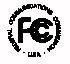 PUBLIC NOTICEReport No. 553Media Bureau Call Sign Actions04/11/2013Call SignServiceRequested ByCityStateFile-NumberFormer Call SignKJNWFMNORTHWESTERN COLLEGEKANSAS CITYMO20130130AGJKLJCRow NumberEffective DateCall SignServiceAssigned ToCityStateFile NumberFormer Call Sign103/04/2013KQTCFMCUELLAR, TONY EELDORADOTX20120529ALBNew203/04/2013KUTO-LDLDSOULE VIDEO PRODUCTIONSLOGANUTK15JH-D303/04/2013KXCTFMTHE BETTER PUBLIC BROADCASTING ASSOCIATIONGOODLANDKSKLXG403/04/2013KXPN-FMFMLKCM RADIO GROUP, L.P.SCOTLANDTXKJKB503/04/2013WFXFFMTHE MILE HIGH STATION TRUST, LLC, AS TRUSTEEDUNDEEILWWYW603/05/2013KBYLFMKING, BRYAN ALOCKNEYTX20091019AFONew703/06/2013KCOHAMLIBERMAN BROADCASTING OF HOUSTON LICENSE LLCHOUSTONTXKQUE803/06/2013KSHJAMLA PROMESA FOUNDATIONHOUSTONTXKCOH903/06/2013KUNXAMGOLD COAST BROADCASTING LLCPORT HUENEMECAKVTA1003/06/2013KVTAAMGOLD COAST BROADCASTING LLCVENTURACAKUNX1103/06/2013WVDAFMEDUCATIONAL MEDIA FOUNDATIONVALDOSTAGAWVAI1203/07/2013KBJO-LDLDNEWS-PRESS TV, LLCSAINT JOSEPHMOK16KF-D1303/07/2013KOYRFMSMILE FMYORKTOWNAR20071022BHJNew1403/07/2013KWBY-FMFMMANDATORY BROADCASTING, INC.RANGERTXKLQM1503/07/2013WWQDFMCATHOLIC RADIO NETWORK, INC.DEKALBMS20071019AKZNew1603/08/2013KDSKAMKD RADIO, INC.LOS RANCHOS DE ALBUQNMKALY1703/08/2013KJWPDTPMCM TV, LLCJACKSONWYKJWY1803/08/2013WEPT-CACAVENTURE TECHNOLOGIES GROUP, LLCKINDERHOOKNYWNYA-CA1903/09/2013KTROFMTHE MONTANA RADIO COMPANY, LLCROUNDUPMT20091019AEKNew2003/11/2013KAJF-LDLDSTEPHEN CLAASSENTOPEKAKSK16JF-D2103/11/2013KAJL-LDLDDTV AMERICA II, LLCFAYETTEVILLEARK16JL-D2203/11/2013KAOM-LDLDDTV AMERICA CORPORATIONSWEETWATERTXK49MX-D2303/11/2013KBMN-LDLDDTV AMERICA CORPORATIONBEAUMONTTXK40NM-D2403/11/2013KCKW-LDLDDTV AMERICA CORPORATIONEUGENEORK18KW-D2503/11/2013KDKJ-LDLDMIK, LLCTYLERTXK27KJ-D2603/11/2013KEJK-LDLDCASEY C. PETERSONSIOUX CITYIAK16JK-D2703/11/2013KEOF-LDLDDTV AMERICA CORPORATIONFORT DODGEIAK43OF-D2803/11/2013KEOT-LDLDDTV AMERICA CORPORATIONABILENETXK38OT-D2903/11/2013KFLU-LDLDDTV AMERICA CORPORATIONFORT SMITHARK20LU-D3003/11/2013KLKW-LDLDDTV AMERICA CORPORATIONAMARILLOTXK22LK-D3103/11/2013KNKC-LDLDPAUL G. DONNERLUBBOCKTXK29KC-D3203/11/2013KQJB-LDLDDTV AMERICA 1, LLCCARSON CITYNVK16JB-D3303/11/2013KQLD-LDLDMID AMERICA DTV, LLCLINCOLNNEK34LD-D3403/11/2013KQLY-LDLDSFD, INC.CHICOCAK26LY-D3503/11/2013KQPS-LDLDDTV AMERICA CORPORATIONHOT SPRINGSARK14PS-D3603/11/2013KULC-LDLDMIK, LLCPORT ARTHURTXK46LC-D3703/11/2013KXRYFMCOMMON FREQUENCY, INC.PORTLANDORKRRC3803/11/2013KYKAFMEDUCATIONAL MEDIA FOUNDATIONSTERLINGAKKMVV3903/11/2013KZCZ-LDLDDTV AMERICA CORPORATIONCOLLEGE STATIONTXK34MN-D4003/11/2013WAET-LDLDKING FORWARD, INC.NEW BERNNCW36ET-D4103/11/2013WBDI-LDLDDTV AMERICA 1, LLCSPRINGFIELDILW14DI-D4203/11/2013WBNW-FMFMCC LICENSES, LLCENDICOTTNYWMRV-FM4303/11/2013WDDM-LDLDMADISON AVENUE VENTURESTALLAHASSEEFLW31DM-D4403/11/2013WEDK-LDLDDTV AMERICA II, LLCEFFINGHAMILW30DK-D4503/11/2013WEDS-LDLDMIK, LLCFORT WALTONFLW29DS-D4603/11/2013WEEJ-LDLDDTV AMERICA CORPORATIONJACKSONVILLEILW49EJ-D4703/11/2013WEEL-LDLDDTV AMERICA CORPORATIONTUSCALOOSAALW47EL-D4803/11/2013WFDE-LDLDDTV AMERICA II, LLCCHAMPAIGNILW15DE-D4903/11/2013WFEF-LDLDKING FORWARD, INC.OCALAFLW50EF-D5003/11/2013WFEO-LDLDKING FORWARD, INC.GAINESVILLEFLW25EO-D5103/11/2013WGDO-LDLDKING FORWARD, INC.WASHINGTONNCW39DO-D5203/11/2013WHEH-LDLDDTV AMERICA II, LLCLUMBERTONNCW41EH-D5303/11/2013WIDN-LDLDDTV AMERICA 1, LLCROCKFORDILW17DN-D5403/11/2013WIDO-LDLDAMERITRADE ENTERPRISES, LLCWILMINGTONNCW45DO-D5503/11/2013WIED-LDLDKING FORWARD, INC.GREENVILLENCW14ED-D5603/11/2013WIEK-LDLDDTV AMERICA II, LLCMIDLANDMIW23EK-D5703/11/2013WLDW-LDLDMIK, LLCMYRTLE BEACHSCW23DW-D5803/11/2013WNCB-LDLDPAUL G. DONNERFAYETTEVILLENCW15DH-D5903/11/2013WNOHFMCC LICENSES, LLCWINDSORVAWVMA6003/11/2013WODP-LDLDLUCKLAND CORPFORT WAYNEINW49DP-D6103/11/2013WPDL-LDLDKING FORWARD, INC.JACKSONVILLENCW30DL-D6203/11/2013WQEP-LDLDDTV AMERICA 1, LLCAUGUSTAGAW25EP-D6303/11/2013WRDP-LDLDDTV AMERICA 1, LLCCOLUMBUSGAW17DP-D6403/11/2013WUCV-LDLDMIK, LLCFLORENCESCW35CV-D6503/11/2013WVCZ-LDLDKING FORWARD, INC.VALDOSTAGAW30CZ-D6603/13/2013KAKH-LDLDMIK, LLCLUFKINTXK20KH-D6703/13/2013WGINAMSAGA COMMUNICATIONS OF NEW ENGLAND, LLCBIDDEFORDMEWVAE6803/14/2013KQUEAMDAIJ MEDIA, LLCROSENBURG-RICHMONDTXKRTX6903/15/2013WRSMFMHOPE CHRISTIAN CHURCH OF MARLTON, INC.RISING SUNMD20071022BFPNew7003/15/2013WZWGFMHOPE CHRISTIAN CHURCH OF MARLTON, INC.WEST GROVEPA20071022BFHNew7103/18/2013KBIGFMAMFM BROADCASTING LICENSES, LLCLOS ANGELESCAKBIG-FM7203/18/2013KPALFMCENTRO CRISTIANO DE VIDA ETERNAPALACIOSTX20071018ABUNew7303/19/2013KNPG-LDLDNEWS-PRESS TV, LLCSAINT JOSEPHMOK30ND-D7403/19/2013KYPK-LDLDRON BEVINSYAKIMAWAK38OI-D7503/19/2013WKNX-TVDTWMAK TV, LLCKNOXVILLETNBALCDT-20121108AMHWMAK7603/20/2013KFLL-LDLDLUCKLAND CORPBOISEIDK25LL-D7703/20/2013KOLCFMAMERICOM LAS VEGAS LIMITED PARTNERSHIPCARSON CITYNVKSGG7803/20/2013KSGGAMAMERICOM LAS VEGAS LIMITED PARTNERSHIPRENONVKJFK7903/20/2013WBQTFMGREATER BOSTON RADIO, INC.BOSTONMAWTKK8003/21/2013KLCFFMEDUCATIONAL MEDIA FOUNDATIONTRUTH OR CONSEQUENCENMKRJY8103/21/2013KMVXFMHOLLADAY BROADCASTING OF LOUISIANA, LLCMONROELAKNOE-FM8203/22/2013KSTQFMK95.5 INCSTUARTOK20091019AFRNew8303/22/2013KYOAFMK95.5 INCKIOWAOK20091019AFQNew8403/25/2013WIHM-FMFMCOVENANT NETWORKHARRISBURGIL20071018AWLNew8503/25/2013WMRVFMGENESEE MEDIA CORPORATIONDANSVILLENYWDNY-FM8603/26/2013WEAZ-LDLDDIGITAL NETWORKS-SOUTHEAST, LLCMCCOMBMSW49ED-D8703/26/2013WKIOFMD.W.S., INC.ARCOLAILWUIL8803/26/2013WKXT-LDLDDIGITAL NETWORKS-SOUTHEAST, LLCMORRISTOWNTNW43DR-D8903/26/2013WNAL-LDLDDIGITAL NETWORKS-SOUTHEAST, LLCSCOTTSBOROALW31DX-D9003/26/2013WPYM-LDLDDIGITAL NETWORKS-SOUTHEAST, LLCCLEVELANDMSW38FG-D9103/26/2013WRTD-LDLDDIGITAL NETWORKS-SOUTHEAST, LLCTUSCALOOSAALW46BU-D9203/26/2013WSWH-LDLDDIGITAL NETWORKS-SOUTHEAST, LLCDECATURALW35DG-D9303/27/2013KVNWFMTHRESHOLD COMMUNICATIONSNAPAVINEWA20110630AHJNew9403/27/2013WRIKAMDANIEL S. STRATEMEYERBROOKPORTILWTHQ9504/01/2013KRTX-LPLPDIGITAL NETWORKS-SOUTHWEST, LLCSAN ANTONIOTXK20BW9604/01/2013WCEH-FMFMGEORGIA EAGLE MEDIA, INC.PINEHURSTGAWSSY9704/01/2013WJZJFMREYNOLDS, DEL MCHEBOYGANMIWQEZ9804/01/2013WQDCFMCASE COMMUNICATIONS LLCSTURGEON BAYWIBALH-20130114ACXWSRG9904/01/2013WQEZFMNORTHERN STAR BROADCASTING, L.L.C.GLEN ARBORMIWJZJ10004/02/2013KANG-LPLPENTRAVISION HOLDINGS, LLCSAN ANGELOTXKEUS-LP10104/02/2013KEUS-CACAENTRAVISION HOLDINGS, LLCSAN ANGELOTXKANG-CA10204/03/2013KCHK-FMFMINGSTAD BROTHERS BROADCASTING, LLCNEW PRAGUEMNKRDS-FM10304/03/2013WRPPFMTODD STUART NOORDYKMANISTIQUEMIWPIQ10404/04/2013KAGMFMAGM NEVADA, LLCLOS ALAMOSNMKDLW10504/04/2013KDLWFMAGM NEVADA, LLCLOS LUNASNMKAGM10604/04/2013KGNE-LDLDPAUL G. DONNERSHERMANTXK38NE-D10704/04/2013KHNOFMALEX MEDIA, INC.HUNTINGTONOR20110628ABENew10804/04/2013KKSB-LDLDMICHELLE DUPUYMIDLANDTXK32LL-D10904/04/2013WGEI-LDLDDTV AMERICA CORPORATIONENTERPRISEALW26EI-D11004/04/2013WHDK-LDLDLUCKLAND CORPMONTGOMERYALW21DK-D11104/04/2013WHOK-FMFMWILKS LICENSE COMPANY-COLUMBUS LLCCIRCLEVILLEOHWNKK11204/04/2013WIDM-LDLDMIK, LLCPANAMA CITYFLW19DM-D11304/04/2013WLHIFMFOUR RIVERS COMMUNITY BROADCASTING CORPORATIONSCHNECKSVILLEPAWXLV11404/04/2013WOHAFMALEX MEDIA, INC.ASHTABULAOH20120515AAYNew11504/04/2013WZFLFMALEX MEDIA, INC.ISLAMORADAFL20110523AEWNew11604/04/2013WZOH-FMFMWILKS LICENSE COMPANY-COLUMBUS LLCLANCASTEROHWHOK-FM11704/05/2013KUAS-FMFMARIZONA BOARD OF REGENTS FOR BENEFIT OF UNIVERSITY OF ARIZ.SIERRA VISTAAZ20071018ARCNew-F C C-